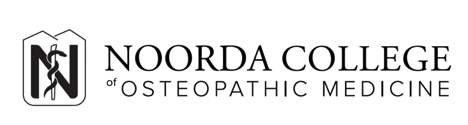 Policy Outline